UNIONE DEI COMUNI DEL BARIGADUArdauli – Bidonì – Busachi – Fordongianus – Neoneli – Nughedu Santa Vittoria – Samugheo - Sorradile – Ula TirsoLocalità Giolantine – (09082) Busachi (Or) - Codice Fiscale e Partita I.V.A. 01116420959sito web: www.unionecomunibarigadu.it - e.mail: info@unionecomunibarigadu.itSI INFORMA Che l’Unione dei Comuni del Barigadu ORGANIZZA i VIAGGI SOGGIORNO di seguito elencati, rivolti a tutti i Cittadini: Presso l’Ufficio di Servizio Sociale del proprio Comune di residenza è possibile:richiedere maggiori informazioni e il programma dettagliato dei soggiorni/vacanza;presentare le ISCRIZIONI, che devono pervenire entro il giorno 30 SETTEMBRE 2017, mediante compilazione del modulo predisposto e versamento della quota di partecipazione. Per la partecipazione, si darà priorità in base all’ordine di arrivo delle richieste al protocollo del Comune. I viaggi si svolgeranno solo in presenza di un numero minimo di iscritti.IL RESPONSABILE DEL SERVIZIO SOCIALEDott.ssa Barbara Casula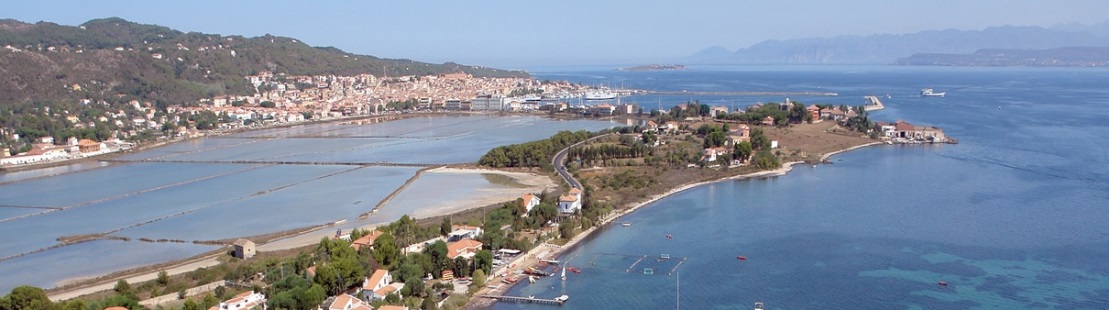 CARLOFORTE e dintorniData: 4/5 Novembre 2017Costo individuale di partecipazione: € 210,00CARLOFORTE e dintorniData: 4/5 Novembre 2017Costo individuale di partecipazione: € 210,00CARLOFORTE e dintorniData: 4/5 Novembre 2017Costo individuale di partecipazione: € 210,00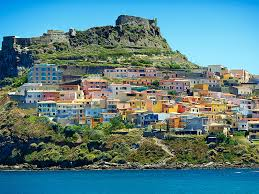 CORSICAData: 13/15 Ottobre 2017Costo individuale di partecipazione: € 345,00CORSICAData: 13/15 Ottobre 2017Costo individuale di partecipazione: € 345,00CORSICAData: 13/15 Ottobre 2017Costo individuale di partecipazione: € 345,00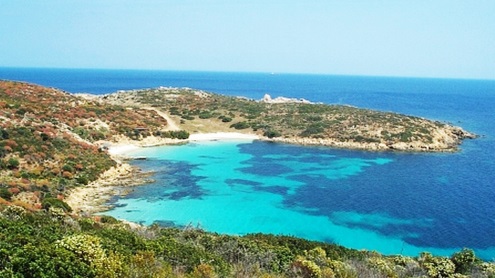 ISOLA DELL’ASINARA Data: 7 Ottobre 2017Costo individuale di partecipazione: € 63,00ISOLA DELL’ASINARA Data: 7 Ottobre 2017Costo individuale di partecipazione: € 63,00